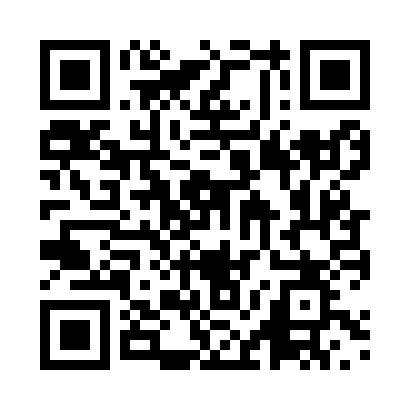 Prayer times for Amboto, CongoWed 1 May 2024 - Fri 31 May 2024High Latitude Method: NonePrayer Calculation Method: Muslim World LeagueAsar Calculation Method: ShafiPrayer times provided by https://www.salahtimes.comDateDayFajrSunriseDhuhrAsrMaghribIsha1Wed4:536:0412:043:256:047:112Thu4:536:0412:043:266:047:113Fri4:536:0412:043:266:037:114Sat4:536:0412:043:266:037:115Sun4:536:0412:043:266:037:116Mon4:526:0412:043:266:037:117Tue4:526:0412:043:266:037:118Wed4:526:0412:033:266:037:119Thu4:526:0412:033:266:037:1110Fri4:526:0412:033:266:037:1111Sat4:526:0412:033:266:027:1112Sun4:526:0412:033:266:027:1113Mon4:526:0412:033:266:027:1114Tue4:526:0412:033:266:027:1115Wed4:526:0412:033:266:027:1116Thu4:526:0512:033:266:027:1117Fri4:526:0512:033:276:027:1118Sat4:526:0512:033:276:027:1119Sun4:526:0512:033:276:027:1120Mon4:526:0512:043:276:027:1121Tue4:526:0512:043:276:027:1122Wed4:526:0512:043:276:027:1123Thu4:526:0512:043:276:027:1124Fri4:526:0512:043:276:027:1225Sat4:526:0612:043:286:027:1226Sun4:526:0612:043:286:027:1227Mon4:526:0612:043:286:037:1228Tue4:526:0612:043:286:037:1229Wed4:526:0612:043:286:037:1230Thu4:526:0612:053:286:037:1331Fri4:526:0712:053:286:037:13